РОССИЙСКАЯ ФЕДЕРАЦИЯСОВЕТ  ДЕПУТАТОВ СЕЛЬСКОГО  ПОСЕЛЕНИЯ                          СРЕДНЕМАТРЕНСКИЙ  СЕЛЬСОВЕТДобринского  муниципального  района Липецкой области49-я сессия  V-го  созыва  РЕШЕНИЕ17.10.2018г.                            с. Средняя Матренка                            № 159-рсО внесении изменений в Положение «О денежном содержании и социальныхгарантиях лиц, замещающих должности муниципальной  службы сельского поселения Среднематренский сельсовет Добринского муниципального района»         Рассмотрев внесенный администрацией сельского поселения Среднематренский сельсовет проектизменений в Положение «О денежном содержании и социальных гарантиях лиц, замещающих должности муниципальной  службы сельского поселения Среднематренский сельсовет Добринского муниципального района Липецкой области», руководствуясь постановлением администрации Липецкой области от 13.11.2017г. №521 «О внесении изменений в постановление администрации Липецкой области от 5 июля 2016 года № 296 «О нормативах  формирования расходов на оплату труда депутатов, выборных должностных лиц местного самоуправления, осуществляющих свои полномочия на постоянной основе, муниципальных служащих Липецкой области», Уставом сельского поселения Среднематренский сельсовет, учитывая решение постоянной комиссиипо правовым вопросам, местному самоуправлению, работе с депутатамии по делам семьи, детства, молодежи,Совет депутатов сельского поселения Среднематренский сельсовет РЕШИЛ:1. Принять изменения в  Положение «О денежном содержании и социальных гарантиях лиц, замещающих должности муниципальной  службы сельского поселения Среднематренский сельсовет Добринского муниципального района» (прилагаются).2.Направить указанный нормативный правовой акт главе сельского поселения для подписания и официального обнародования.3.Настоящее решение вступает в силу со дня его официального опубликования и распространяется на правоотношения, возникшие с 1 января 2018 года. Председатель Совета депутатов      сельского поселенияСреднематренский сельсовет                                                                   Н.А.ГущинаПриняты                                                                                  решением Совета депутатовсельского поселенияСреднематренский сельсоветот 17.10.2018г.  №159-рсИзмененияв  Положение «О денежном содержании и социальных гарантиях лиц, замещающих должности муниципальной  службы сельского поселения Среднематренский сельсовет Добринского муниципального района»  Внести в  Положение «О денежном содержании и социальных гарантиях лиц, замещающих должности муниципальной  службы сельского поселения Среднематренский сельсовет Добринского муниципального района», принятое решением Совета депутатов сельского поселения Среднематренский сельсовет от 29.01.2018г. № 123-рс,  следующие изменения:1)В статье 3«Формирование фонда оплаты труда»:а) абзац шестой изложить в следующей редакции:    «-премии по итогам работы за полугодие-в размере 2 должностных окладов с учетом оклада за классный чин и надбавок»;б) абзац восьмой изложить в следующей редакции:«-премии по итогам работы за год-в размере одного должностного оклада с учетом оклада за классный чин и надбавок».Глава сельского поселения Среднематренский  сельсовет                                                            Н.А.Гущина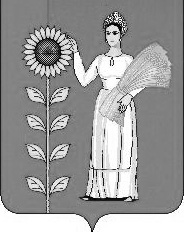 